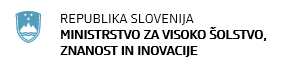 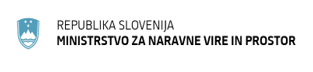 Št. zadeve MVZI: Datum: Na podlagi  prvega in tretjega odstavka 10. člena Sklepa o ustanovitvi javnega raziskovalnega zavoda Urbanistični inštitut Republike Slovenije (Uradni list RS, št. 114/22) Ministrstvo za visoko šolstvo, znanost in inovacije ter Ministrstvo za naravne vire in prostor objavljata JAVNI POZIV ZA IZBIRO KANDIDATOV ZA PREDSTAVNIKA USTANOVITELJA V UPRAVNEM ODBORU JAVNEGA RAZISKOVALNEGA ZAVODA URBANISTIČNI INŠTITUT REPUBLIKE SLOVENIJEPredmet in namen pozivaMinistrstvo za visoko šolstvo, znanost in inovacije, Masarykova ulica 16, 1000 Ljubljana (v nadaljnjem besedilu: MVZI) in Ministrstvo za naravne vire in prostor, Dunajska cesta 48, 1000 Ljubljana (v nadaljnjem besedilu: MNVP) vabita zainteresirane kandidate, da kandidirajo za predstavnika ustanovitelja v upravnem odboru javnega raziskovalnega zavoda Urbanistični inštitut Republike Slovenije. Iz predloga kandidata mora biti nedvoumno razvidno ali kandidat:kandidira za predstavnika, ki ga Vladi Republike Slovenije (v nadaljnjem besedilu: Vlada RS) predlaga ministrstvo, pristojno za znanost, to je MVZI, ali kandidira za predstavnika, ki ga Vladi RS predlaga ministrstvo, pristojno za prostor, to je MNVP. Predstavnik ustanovitelja je v upravni odbor Urbanističnega inštituta Republike Slovenije imenovan za mandatno obdobje štirih let oziroma do izteka mandata upravnega odbora. V primeru predčasne razrešitve se novega predstavnika ustanovitelja v upravni odbor imenuje za čas do izteka mandata upravnega odbora. V tem primeru se kandidata lahko izbere iz liste kandidatov, ki izpolnjujejo pogoje in merila tega javnega poziva ali pa se objavi nov javni poziv.Upravni odbor je konstituiran, ko je imenovana oziroma izvoljena več kot polovica članov. Konstitutivno sejo skliče in do imenovanja predsednika upravnega odbora vodi direktor.Predstavniku ustanovitelja v upravnem odboru za udeležbo na sejah pripada sejnina in povračilo potnih stroškov v skladu z veljavnimi predpisi, to je z uredbo, ki ureja sejnine.Člani upravnega odbora morajo svoje naloge opravljati s skrbnostjo dobrega gospodarstvenika. Za kršitev dolžne skrbnosti in zaradi kršitve varovanja poslovne skrivnosti so odškodninsko odgovorni po splošnih načelih obligacijskega prava.Izbrana kandidata se udeležita usposabljanja, ki ga organizira MVZI. O terminu in načinu izvedbe izobraževanja ju MVZI predhodno obvesti.Od kandidatov se pričakujeta osebna integriteta in poslovna etičnost.V tem javnem pozivu uporabljeni izrazi, ki se nanašajo na osebe in so zapisani v moški spolni slovnični obliki, so uporabljeni kot nevtralni za ženski in moški spol.Pogoji za prijavoKandidati, ki se bodo prijavili na javni poziv, morajo izkazati izpolnjevanje naslednjih pogojev:Kandidat ne sme biti pravnomočno obsojen zaradi naklepnega kaznivega dejanja, ki se preganja po uradni dolžnosti, ne sme biti obsojen na nepogojno kazen zapora v trajanju več kot šest mesecev in zoper njega ne sme biti vložena pravnomočna obtožnica zaradi naklepnega kaznivega dajanja, ki se preganja po uradni dolžnosti. Dokazilo o izpolnjevanju pogoja iz točke II.1.: izjava kandidata o nekaznovanosti, ki je sestavni del obrazca za prijavo.Kandidat ne sme biti hkrati že član v treh upravnih odborih ali svetih zavodov, katerih ustanoviteljica je Republika Slovenija. Če je kandidat javni uslužbenec, ki je zaposlen v državnem organu, pa ne sme biti hkrati že član v dveh upravnih odborih ali svetih zavodov, v katerih vlogo ustanovitelja v imenu države izvršuje Vlada RS. Dokazilo o izpolnjevanju pogoja iz točke II.2.: izjava kandidata o članstvu v upravnih odborih oziroma svetih zavodov. Kandidat mora imeti najmanj izobrazbo po študijskem programu druge stopnje oziroma izobrazbo, ki ustreza ravni izobrazbe, pridobljene po študijskih programih druge stopnje in je v skladu z zakonom, ki ureja slovensko ogrodje kvalifikacij, uvrščena na 8. raven. Dokazilo o izpolnjevanju pogoja iz točke II.3.: vpisana izobrazba v obrazcu za prijavo.Merila za izbiro kandidata, ki ga Vladi RS predlaga ministrstvo, pristojno za znanost, (MVZI)Poznavanje pristojnosti in vloge upravnega odbora zavodaPoznavanje poslovanja in organiziranosti zavoda: Kandidati morajo poznati poslovanje in organiziranost zavodov (npr. program dela, finančni načrt, vključno s kadrovskim načrtom, letno poročilo, financiranje, finančno in kadrovsko poslovanje, investicijska vlaganja, ravnanje s stvarnim premoženjem, poznavanje računovodskih izkazov).poznavanje znanstvenoraziskovalne dejavnosti in predpisov s področja znanstvenoraziskovalne dejavnosti Izpolnjevanje meril pod točkami III:1., III.2. in III.3.: obrazec za prijavo, življenjepis, druga morebitna dokazila.  Obrazec za prijavo ter življenjepis je treba izpolniti tako, da je mogoče preveriti kriterije, naštete v točkovniku za preverjanje izpolnjevanja meril za izbiro kandidatov za predstavnike ustanovitelja v upravnem odboru Urbanističnega inštituta Republike Slovenije, ki je v prilogi tega javnega poziva. Merila za izbiro kandidata, ki ga Vladi RS predlaga ministrstvo, pristojno za prostor, (MNVP)Poznavanje pristojnosti in vloge upravnega odbora zavodaPoznavanje poslovanja in organiziranosti zavoda:  Kandidati morajo poznati poslovanje in organiziranost zavoda (npr. program dela, finančni načrt, vključno s kadrovskim načrtom, letno poročilo, financiranje, finančno in kadrovsko poslovanje, investicijska vlaganja, ravnanje s stvarnim premoženjem, poznavanje računovodskih izkazov).poznavanje dejavnosti na področju prostora: Kandidati morajo poznati dejavnosti na področju urejanja prostora, ki zajemajo normativni del (zakonodajni okvir, podzakonske predpise, pravilnike, navodila, priporočila …) in strateško prostorsko planiranje (Strategijo prostorskega razvoja Slovenije – SPRS, akcijski program za izvajanje strategije, regionalni prostorski plan in občinski prostorski plan). Prostorski strateški akti so dokumenti razvojnega načrtovanja, v skladu s predpisi, ki urejajo javne finance in pripravo prostorskih izvedbenih aktov (DPN, uredba o najustreznejši varianti, državni prostorski ureditveni načrt, OPN, OPPN, odlok o urejenostjo naselij in krajine in sklep o lokacijski preveritvi). Prostorski izvedbeni akti so splošni pravni akt. Pomembno vlogo ima tudi prostorski informacijski sistem, spremljanje stanja prostorskega razvoja in informacije s področja urejanja prostora. Na področju urejanja in gospodarjenja s prostorom se odvijajo različne dejavnosti, vezane na geodetske storitve (parcelacija, komasacija) in zemljiško politiko (evidenco stavbnih zemljišč, komunalno opremljanje). Cilji, načela in pravila urejanja prostora so zapisani v Zakonu o urejanju prostora (Uradni list RS, št. 199/21; ZUreP-3).Izpolnjevanje meril pod točkami IV.1., IV.2. in IV.3.: obrazec za prijavo, življenjepis, druga morebitna dokazila.  Obrazec za prijavo ter življenjepis je treba izpolniti tako, da je mogoče preveriti pogoje, naštete v točkovniku za preverjanje izpolnjevanja meril za izbiro kandidatov za predstavnike ustanovitelja v upravnem odboru Urbanističnega inštituta Republike Slovenije, ki je v prilogi tega javnega poziva.Preverjanje izpolnjevanja meril za izbiro kandidatov iz III. in IV. točke tega javnega poziva in uvrstitev na listo kandidatov, ki izpolnjujejo pogoje in merila tega javnega poziva za področje znanosti ali za področje prostoraPri preverjanju izpolnjevanja meril se upošteva točkovnik za preverjanje izpolnjevanja meril za izbiro kandidatov za predstavnike ustanovitelja v upravnem odboru Urbanističnega inštituta Republike Slovenije, ki je v prilogi tega javnega poziva. Kandidati, ki izpolnjujejo vse pogoje iz II. točke tega javnega poziva in vsaj dve merili iz III.1., III2. in III3. točke tega javnega poziva, se uvrstijo na listo kandidatov, ki izpolnjujejo pogoje in merila tega javnega poziva, za področje znanosti. Kandidati, ki izpolnjujejo vse pogoje iz II. točke tega javnega poziva in vsaj dve merili iz IV.1., IV.2. in IV.3. točke tega javnega poziva, se uvrstijo na listo kandidatov, ki izpolnjujejo pogoje in merila tega javnega poziva, za področje prostora. MVZI in MNVP vsak s svoje liste kandidatov, ki izpolnjujejo pogoje in merila javnega poziva, izbereta po enega kandidata (predstavnika) pri čemer upoštevata, da mora biti med predstavnikoma ustanovitelja upoštevana uravnotežena zastopanost spolov, skladno z zakonom, ki ureja enake možnosti spolov. Po potrebi pred izborom s kandidati lahko opravita razgovor.Predstavnika ustanovitelja v upravnem odboru Urbanističnega inštituta Republike Slovenije imenuje in razrešuje Vlada RS na način, da je med predstavniki ustanovitelja upoštevana uravnotežena zastopanost spolov, skladno z zakonom, ki ureja enake možnosti spolov, in sicer enega na predlog ministrstva, pristojnega za znanost, in enega na predlog ministrstva, pristojnega za prostor. Predstavnika ustanovitelja, ki ju imenuje Vlada RS, se izbereta na podlagi tega skupnega javnega poziva ministrstva, pristojnega za znanost, in ministrstva, pristojnega za prostor. Če se na ta javni poziv ne prijavi zadostno število kandidatov oziroma če prijavljeni kandidati ne izpolnjujejo pogojev, določenih v tem javnem pozivu, in je treba zagotoviti nemoteno delovanje upravnega odbora, ministrstvi Vladi RS v imenovanje predlagata kandidata, ki izpolnjujeta pogoje iz tega javnega poziva, brez ponovljenega javnega poziva. V tem primeru mora kandidat izpolniti obrazec, ki je sestavni del tega javnega poziva, in priložiti življenjepis v predpisani obliki Europass.V postopku tega javnega poziva oziroma na (ne)uvrstitev na listo primernih kandidatov ni možno vlagati pravnih sredstev.  Oblika in vsebina prijaveKandidati posredujejo prijavo na izpolnjenem obrazcu za prijavo, ki je priloga tega javnega poziva. V obrazcu za prijavo je treba izpolniti vse rubrike, sicer se prijava šteje kot formalno nepopolna. K prijavi kandidati priložijo življenjepis v predpisani obliki Europass, izjavo o strinjanju s kandidaturo za člana upravnega odbora Urbanističnega inštituta Republike Slovenije in vsa potrebna dokazila.Iz obrazca za prijavo, življenjepisa kandidata in morebitnih priloženih dokazil mora biti jasno razvidno katera merila po točkovniku za preverjanje izpolnjevanja meril za izbiro kandidatov za predstavnike ustanovitelja v upravnem odboru Urbanističnega inštituta Republike Slovenije, ki je v prilogi tega javnega poziva, kandidat izpolnjuje.Znanja oziroma izkušnje s področij iz III.1., III2. in III3. točke ali IV.1., IV.2. in IV.3. točke tega javnega poziva se vrednotijo na podlagi predloženih dokazil, s proučitvijo navedb v življenjepisu in obrazcu za prijavo. Obrazec za prijavo je treba izpolniti tako, da je mogoče preveriti pogoje, naštete v točkovniku za preverjanje izpolnjevanja meril za izbiro kandidatov za predstavnike ustanovitelja v upravnem odboru Urbanističnega inštituta Republike Slovenije, ki je v prilogi tega javnega poziva. Oddaja prijave pomeni, da se kandidat strinja s pogoji in merili za izbiro tega javnega poziva. Kandidat kazensko in materialno odgovarja za navedbe v svoji prijavi.Rok za oddajo prijav, način predložitve in opremljenost prijavRok za prijavo je 21. 4. 2023. Kandidati za predstavnika ustanovitelja, ki ga Vladi RS predlaga ministrstvo, pristojno za znanost, pošljejo prijavo v zaprti ovojnici z označbo: »Prijava za predstavnika ustanovitelja v upravnem odboru Urbanističnega inštituta Republike Slovenije« na naslov Ministrstvo za visoko šolstvo, znanost in inovacije, Masarykova ulica 16, 1000 Ljubljana, ali na elektronski naslov gp.mvzi@gov.si z naslovom zadeve »Prijava za predstavnika ustanovitelja v upravnem odboru Urbanističnega inštituta Republike Slovenije«. Kandidati za predstavnika ustanovitelja, ki ga Vladi RS predlaga ministrstvo, pristojno za prostor, pošljejo prijavo v zaprti ovojnici z označbo: »Prijava za predstavnika ustanovitelja v upravnem odboru Urbanističnega inštituta Republike Slovenije« na naslov Ministrstvo za naravne vire in prostor, Dunajska cesta 48, 1000 Ljubljana, ali na elektronski naslov gp.mnvp@gov.si z naslovom zadeve »Prijava za predstavnika ustanovitelja v upravnem odboru Urbanističnega inštituta Republike Slovenije«. V nadaljnji izbirni postopek se uvrsti prijave, ki so pravočasne in formalno popolne. MVZI oziroma MNVP v primeru nepopolne prijave lahko pozoveta kandidata k dopolnitvi prijave.ObveščanjeKandidati bodo obveščeni le, če bodo imenovani v upravni odbor Urbanističnega inštituta Republike Slovenije. Ko se postopek izbire kandidatov za predstavnika ustanovitelja v upravnem odboru Urbanističnega inštituta Republike Slovenije po tem javnem pozivu konča, se informacija o zaključku postopka objavi na spletnih straneh MVZI in MNVP.Dr. Igor Papič                                                                   Uroš Brežan                           Minister                                                                            MinisterPriloge:obrazec za prijavo kandidata za predstavnika ustanovitelja v upravnem odboru Urbanističnega inštituta republike Slovenije, ki ga Vladi RS predlaga ministrstvo, pristojno za znanost,obrazec za prijavo kandidata za predstavnika ustanovitelja v upravnem odboru Urbanističnega inštituta republike Slovenije, ki ga Vladi RS predlaga ministrstvo, pristojno za prostor,točkovnik za preverjanje izpolnjevanja meril za izbiro kandidatov za predstavnika ustanovitelja v upravnem odboru Urbanističnega inštituta Republike Slovenije,obrazec za življenjepis v predpisani obliki Europass,izjava o strinjanju s kandidaturo na predlog ministrstva, pristojnega za znanost,izjava o strinjanju s kandidaturo na predlog ministrstva, pristojnega za prostor